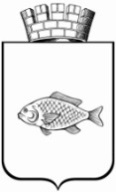 ИШИМСКАЯ ГОРОДСКАЯ ДУМАРЕШЕНИЕ31.03.2022                                                                                                         №116В соответствии с Федеральным законом Российской Федерации от 07.02.2011 №6-ФЗ «Об общих принципах организации и деятельности контрольно-счетных органов субъектов Российской Федерации и муниципальных образований», Уставом города Ишима, Положением о Контрольно-счетной палате города Ишима», утвержденным решением Ишимской городской Думы от 27.01.2022 №105, Ишимская городская Дума РЕШИЛА:1. Назначить на должность председателя Контрольно-счетной палаты города Ишима Ашпину Галину Федоровну с 01.04.2022 на срок действия полномочий Ишимской городской Думы VII созыва.                                                      2. Опубликовать настоящее решение в газете «Ишимская правда», сетевом издании «Официальные документы города Ишима» (www.ishimdoc.ru) и разместить на официальном сайте муниципального образования в информационно-телекоммуникационной сети «Интернет».3. Настоящее решение вступает в силу со дня официального опубликования.4. Контроль за выполнением решения возложить на Председателя Ишимской городской Думы.Председатель                                                                                     А.В. ИпатенкоО назначении председателя Контрольно-счетной палаты города Ишима